Cilji: Spoznavam predstavnika opernega verizma Giacoma Puccinija. Spoznavam njegovi zelo znani operi Madame Butterfly in Turandot. Seznanim se s svetovno znanimi opernimi tenoristi.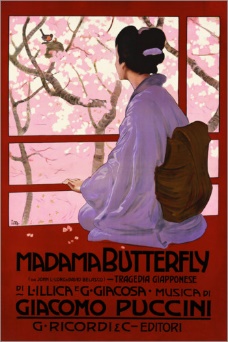 Samostojni 73 in 74 Poslušam ario Čo-Čo-san iz opere  Madame Butterfly.https://www.youtube.com/watch?v=bkUq98oiyRcKako bi opisal-a značaj te arije?_________________________________________________________________Preberi kratko vsebino opere na str.73Verizem – umetnost resničnosti. Operna zgodba vsebuje dogodke iz vsakdanjega življenja preprostih ljudi. Kaj meniš, zakaj Čo-čo-san izroči otroka svojemu »nezakonitemu« možu, brez da bi se borila zanj? Kaj je spoznala?Preberi in razloži pojem verizem – razlaga na strani 73.Dopolni.Verizem je slogovna________predvsem v italjijanski____________konec_________stoletja.Snov je pogosto polna__________________________________________čustvenih stanj kot so________________________________________________________.Zgodbe imajo vedno_____________________________________________________.Za ljubitelje opere-posnetek cele operehttps://www.youtube.com/watch?v=3stgof-xyN0AnekdotaPuccini in božični kolač –stran 74Opera Turandot (ime princese) : arija Nesunn dorma Prisluhni  izvedbi ene najbolj znanih tenorskih arij Nessun dorma, tega skladatelja.https://www.youtube.com/watch?v=suj-2sbSFKs&list=RDEMuv6PnDQeual0AALnD3sONw&start_radio=1Vsebino opere najdeš na spletu.Na spletu poišči še nekaj izvedb istih glasbenih del Giacoma Puccinija, izvajalci naj bodo drugi operni pevci, kot so  Luciano Pavarotti, Andea Bocelli..
Kako vem, če sem uspešen-na?V celoti razumem in brez težav izpolnim dana navodila.Uspem rešiti dane naloge.Označeno z zeleno barvo posreduj na : metka.zagorsek1@os-dornava.siPetek: 29.5.20208.aGiacomo Puccini- operni verizem